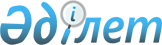 О внесении изменения в решение Тупкараганского районного маслихата от 29 октября 2015 года №34/235 "О повышении ставок земельного налога на не используемые земли сельскохозяйственного назначения в Тупкараганском районе"
					
			Утративший силу
			
			
		
					Решение Тупкараганского районного маслихата Мангистауской области от 01 февраля 2016 года № 38/261. Зарегистрировано Департаментом юстиции Мангистауской области от 01 марта 2016 года № 2978. Утратило силу решением Тупкараганского районного маслихата Мангистауской области от 26 июня 2020 года № 45/336
      Сноска. Утратило силу решением Тупкараганского районного маслихата Мангистауской области от 26.06.2020 № 45/336(вводится в действие по истечении десяти календарных дней после дня его первого официального опубликования).

      Примечание РЦПИ.
В тексте документа сохранена пунктуация и орфография оригинала.
      В соответствии с пунктом 5 статьи 386 и пунктом 1 статьи 444 Кодекса  Республики Казахстан "О налогах и других обязательных платежах в бюджет" (Налоговый кодекс) от 10 декабря 2008 года, с подпунктами 91) и 92) пункта 1 статьи 1 Закона Республики Казахстан от 3 декабря 2015 года "О внесении изменений и дополнений в некоторые законодательные акты Республики Казахстан по вопросам налогообложения и таможенного администрирования" и на основании информационного письма департамента юстиции Мангистауской области от 14 января 2016 года № 10-11-149, Тупкараганский районный маслихат РЕШИЛ:
      1. Внести в решение Тупкараганского районного маслихата от 29 октября 2015 года № 34/235 " О повышении ставок земельного налога на не используемые земли сельскохозяйственного назначения в Тупкараганском районе" (зарегистрировано в Реестре государственной регистрации нормативных правовых актов за № 2874, опубликовано в информационно - правовой системе "Әділет" от 27 ноября 2015 года) следующее изменение:
      преамбулу указанного решения изложить в новой редакции следующего содержания:
      "В соответствии с пунктом 5 статьи 386, пунктом 1 статьи 444 Кодекса Республики Казахстан "О налогах и других обязательных платежах в бюджет" (Налоговый кодекс) от 10 декабря 2008 года", Тупкараганский районный маслихат РЕШИЛ:".
      2. Руководителю аппарата Тупкараганского районного маслихата
       (А.Избен) обеспечить государственную регистрацию настоящего решения 
      в органах юстиции, его официальное опубликование в информационно -правовой системе "Әділет" и в средствах массовой информации.
      3. Контроль за исполнением настоящего решения возложить на постоянную комиссию по вопросам бюджета Тупкараганского районного маслихата (председатель комиссии А.Шарипов).
      4. Настоящее решение вступает в силу со дня государственной регистрации органах юстиции и вводится в действие по истечении десяти календарных дней после дня его первого официального опубликования.
 
       "СОГЛАСОВАНО"
Руководитель республиканского
государственного учреждения
"Управление государственных
доходов по Тупкараганскому району
департамента государственных доходов
по Мангистауской области Комитета
государственных доходов Министерства
финансов Республики Казахстан"
Ж.Утепбергенова
1 февраля 2016 года

      "СОГЛАСОВАНО"
Руководитель государственного
учреждения " Тупкараганский
районный отдел сельского
хозяйства и ветеринарии"
А.Жумагазиев
1 февраля 2016 года

      "СОГЛАСОВАНО"
Руководитель государственного
учреждения "Тупкараганский
районный отдел земельных
отношений" И.Науханов
1 февраля 2016 года
					© 2012. РГП на ПХВ «Институт законодательства и правовой информации Республики Казахстан» Министерства юстиции Республики Казахстан
				
      Председатель сессии

А.Шарипов

      Секретарь районного маслихата

А.Досанова
